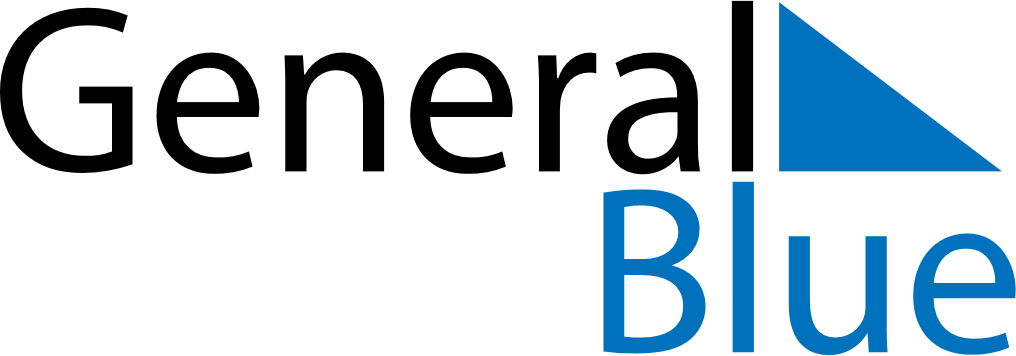 April 2018April 2018April 2018April 2018HungaryHungaryHungaryMondayTuesdayWednesdayThursdayFridaySaturdaySaturdaySunday1Easter Sunday23456778Easter Monday9101112131414151617181920212122Memorial Day for the Victims of the Holocaust232425262728282930